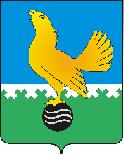 МУНИЦИПАЛЬНОЕ ОБРАЗОВАНИЕгородской округ Пыть-Ях Ханты-Мансийского автономного округа-ЮгрыАДМИНИСТРАЦИЯ ГОРОДАП О С Т А Н О В Л Е Н И ЕО внесении изменений в постановление администрации города от 29.09.2017 № 243-па «Об утверждении положения об оплате труда работников муниципальных образовательных организаций» (в ред. от 04.08.2021 № 367-па,от 23.12.2021 № 605-па,от 21.04.2022 № 142-па)Руководствуясь статьей 134 Трудового кодекса Российской Федерации, постановлением Правительства Ханты-Мансийского автономного округа- Югры от 03.06.2022 №244-п «Об увеличении фондов по оплате труда государственных учреждений Ханты-Мансийского автономного округа –Югры», приказом Департамента образования и науки Ханты-Мансийского автономного округа-Югры от 2 марта 2017 года № 3-нп «Об утверждении Положений об установлении систем оплаты труда работников государственных образовательных организаций Ханты-Мансийского автономного округа - Югры, подведомственных Департаменту образования и науки Ханты-Мансийского автономного округа - Югры», в целях обеспечения заработной платы работников учреждений муниципальной формы собственности в месяц не ниже минимального размера оплаты труда, установленного федеральным законом и соблюдения дифференцированного подхода в оплате труда работников в зависимости от уровня квалификации и сложности выполняемых работ, внести в постановление администрации города от 29.09.2017 № 243-па «Об утверждении положения об оплате труда работников муниципальных образовательных организаций» следующие изменения:В приложении к постановлению:В пункте 4 слова «6801 (шесть тысяч восемьсот один) рубль» заменить словами «7107 (семь тысяч сто семь) рублей». В таблице 4:Строку 1.1. изложить в следующей редакции:« »;Строки 1.12. 1.13. изложить в следующей редакции:«»; Строку 2.1. изложить в следующей редакции:«»;Строки 2.21 – 2.22 изложить в следующей редакции:«»;Строку 2.24. изложить в следующей редакции:«»;Строку 3.1 изложить в следующей редакции:«»;Строку 3.5. изложить в следующей редакции:«».Таблицу 8 изложить в следующей редакции:«Таблица 8Размер коэффициента уровня управления».Таблицу 9 изложить в следующей редакции:«Таблица 9Тарифная сетка по оплате труда рабочих организации».2.	Настоящее постановление вступает в силу после его официального опубликования и распространяет свое действие на правоотношения, возникшие с 01.06.2022.3.	Отделу по внутренней политике, связям с общественными организациями и СМИ управления по внутренней политике (О.В. Кулиш) опубликовать постановление в печатном средстве массовой информации «Официальный вестник» и дополнительно направить для размещения в сетевом издании в информационно-телекоммуникационной сети «Интернет» - pyt-yahinform.ru.». 4.	Отделу по информационным ресурсам (А.А. Мерзляков) разместить постановление на официальном сайте администрации города в сети Интернет.5.	Контроль за выполнением постановления возложить на заместителя главы города (направление деятельности – социальная сфера).Глава города Пыть-Яха		          	                                                А.Н. Морозов1.1.Работа в дошкольной образовательной организации:1.1.- специалистов (кроме педагогических работников);0,371.1.- служащих0,321.12.Работа педагогического работника, связанная с заведованием логопедическим пунктом (коэффициент применяется на ставку работы)0,11.13.Работа педагогического работника в дошкольной образовательной организации0,152.1.Работа в общеобразовательной организации:2.1.- специалистов (кроме педагогических работников);0,372.1.- служащих0,322.21.Работа педагогического работника, связанная с реализацией воспитательной программы школы во внеурочной деятельности (коэффициент применяется по факту нагрузки)0,252.22.Работа педагогического работника, связанная с реализацией учебной программы по общеобразовательным предметам в рамках учебного плана (коэффициент применяется по факту нагрузки)0,22.24.Работа воспитателя в дошкольных отделениях (группах)0,153.1.Работа в организации дополнительного образования детей:3.1.- специалистов (кроме педагогических работников);0,373.1.- служащих0,323.5.Использование в реализации дополнительных общеобразовательных программ современных методов и форматов обучения, направленных на развитие метапредметных навыков, навыков проектной, учебно-исследовательской деятельности, взаимодействие между обучающимися посредством равного обмена знаниями, умениями, навыками (взаимное обучение) (коэффициент применяется по факту нагрузки)0,6Уровень управленияРазмер коэффициента уровня управления в муниципальных образовательных организацияхПеречень должностей123Уровень 11,085Директор, заведующий, начальник организацииУровень 20,883Заместитель директора, заместитель заведующего, заместитель начальника организацииУровень 30,375Заведующий структурным подразделениемРазряды оплаты труда12345678910Тарифный коэффициент1,4621,4681,4741,4831,4891,4891,5041,5131,5231,529